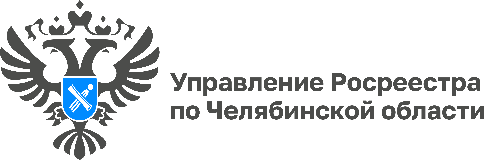 20.03.2024Земинспекторы Челябинской области за 2023 год провели более 4,3 тыс. профилактических визитовУправление Росреестра по Челябинской области проводит консультирование граждан по вопросам профилактики нарушений требований земельного законодательства. В результате такой работы земельные инспекторы за 2023 год провели более 4,3 тыс. профилактических визитов, оказали около 4,6 тыс. консультаций и вынесли порядка 3,2 тыс. предостережений.В настоящее время одним из приоритетных направлений в контрольно-надзорной деятельности челябинского Росреестра является профилактика правонарушений, а именно, профилактические визиты, консультирование граждан по вопросам земельного законодательства, направленное на предупреждение и недопущение противоправных действий.Южноуральские земинспекторы консультируют граждан по актуальным вопросам земельного законодательства на постоянной основе. В частности, в ходе беседы они выясняют: есть ли на землю правоустанавливающие документы, используется ли участок в соответствии с требованиями закона, есть ли нарушения, а главное объясняют, как их можно грамотно устранить. В основном причинами нарушений являются не умышленные действия правообладателей (самовольное занятие земельного участка, нецелевое использование земель и др.).С недавних пор на портале Госуслуг реализован сервис по оценке контролируемыми лицами профилактических визитов, в том числе обязательных профилактических визитов, в рамках мероприятий федерального государственного земельного надзора. Для того, чтобы воспользоваться данной опцией на портале Госуслуг необходимо зайти в «Личный кабинет», на верхней панели выбрать «Профиль организации», затем перейти в раздел «Контроль и надзор», ответить на несколько простых вопросов и оценить работу инспектора контрольного (надзорного) органа по шкале от 1 до 10. Отметим, что оценка качества проведенного профилактического визита способствует формированию обратной связи о проведенных мероприятиях и позволяет ведомству совершенствовать проведение профилактических визитов для граждан.Материал подготовлен пресс-службой Росреестра и Роскадастра по Челябинской области